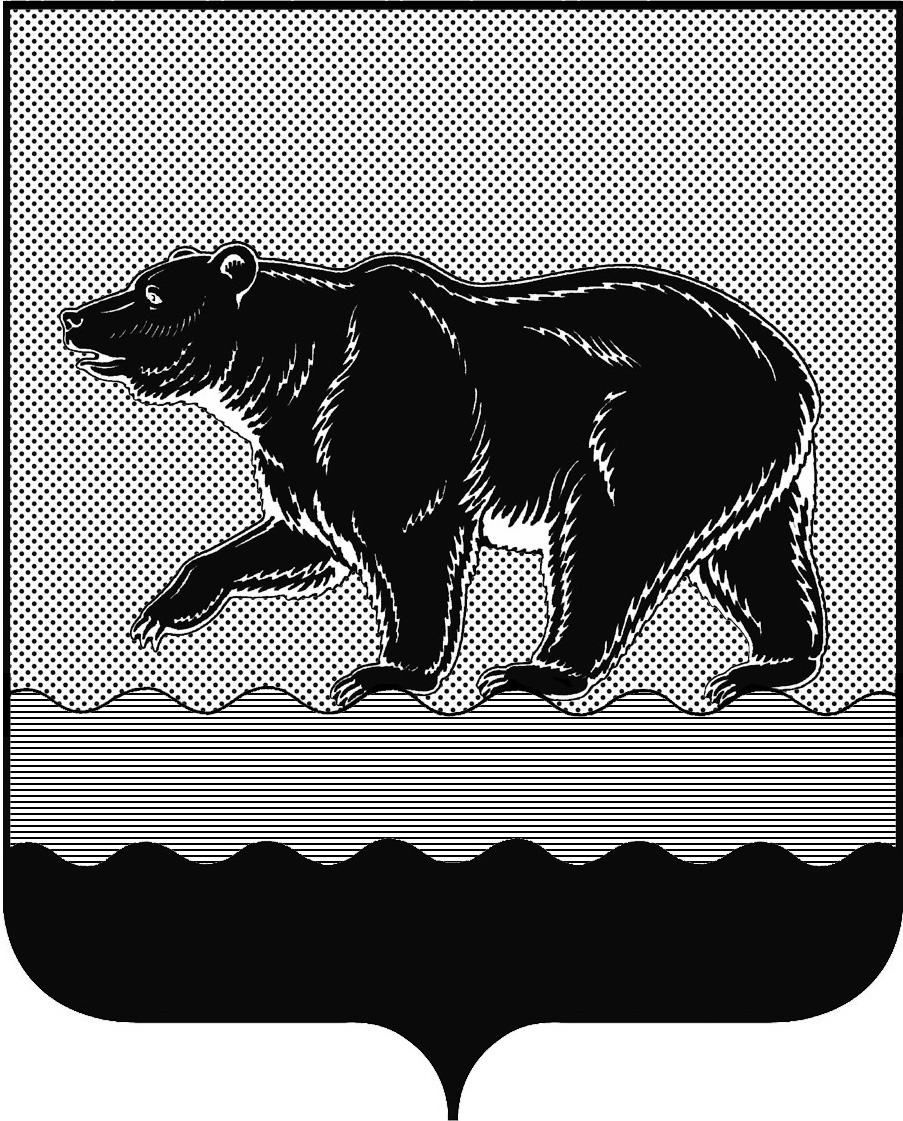 ПРЕДСЕДАТЕЛЬ ДУМЫ ГОРОДА НЕФТЕЮГАНСКАПОСТАНОВЛЕНИЕ от 12.03.2024										     № 6-ПО награжденииРуководствуясь Положением о наградах и почетном звании муниципального образования город Нефтеюганск, утвержденным решением Думы города от 31.10.2016 № 30-VI (с изменениями на 27.09.2023 № 404-VII), постановляю:1. Наградить Благодарственным письмом председателя Думы города Нефтеюганска за многолетний добросовестный труд и в связи с празднованием дня работников бытового обслуживания населения и жилищно-коммунального хозяйства:Хасанову Валентину Александровну, главного инженера общества с ограничивающей ответственностью управляющей компании «Эталон»;Романюк Юлию Петровну, мастера санитарного содержания домов общества с ограниченной ответственностью управляющая компания «ЮганскСевер»;Васильева Дмитрия Юрьевича, слесаря-сантехника 5 разряда общества с ограниченной ответственностью управляющая компания «ЮганскСевер»;Аристова Александра Юрьевича, слесаря-сантехника 5 разряда общества с ограниченной ответственностью управляющая компания «ЮганскСевер».2. Наградить Благодарственным письмом председателя Думы города Нефтеюганска за многолетний добросовестный труд в системе образования города Нефтеюганска и в связи с празднованием 50-летнего юбилея со дня рождения Ахтямову Ханну Муратовну, заместителя директора муниципального бюджетного общеобразовательного учреждения «Средняя общеобразовательная школа № 14».3. Наградить Благодарственным письмом председателя Думы города Нефтеюганска за многолетний добросовестный труд, высокое профессиональное мастерство и в связи с празднованием Дня работника культуры:Земцеву Лейлу Эльмановну, заведующего отделом развития и инновация муниципального бюджетного учреждения культуры «Городская библиотека»;Герасову Татьяну Георгиевну, ведущего библиотекаря отдела обслуживания центральной детской библиотеки муниципального бюджетного учреждения культуры «Городская библиотека»;Буркову Аллу Алексеевну, ведущего библиотекаря отдела комплектования и обработки литературы муниципального бюджетного учреждения культуры «Городская библиотека».4. Наградить Благодарственным письмом председателя Думы города Нефтеюганска за высокое профессиональное мастерство, многолетний добросовестный труд, и в связи с празднованием Дня работника культуры:Пилипенко Глорию Михайловну, артиста оркестра народных инструментов муниципального бюджетного учреждения культуры «Культурно-досуговый комплекс»;Путилину Татьяну Владимировну, артиста (кукловода) муниципального бюджетного учреждения культуры Театра Кукол и Актёра «Волшебная флейта»;Блинникову Анастасию Павловну, артиста (кукловода) муниципального бюджетного учреждения культуры Театра Кукол и Актёра «Волшебная флейта».5. Наградить Благодарственным письмом председателя Думы города Нефтеюганска за высокое профессиональное мастерство, многолетний добросовестный труд и в связи с празднованием 50-летнего юбилея со дня рождения Ромашова Владислава Николаевича, преподавателя муниципального бюджетного учреждения дополнительного образования «Детская школа искусств».6. Разместить постановление на официальном сайте органов местного самоуправления города Нефтеюганска.М.М.МиннигуловАнна Александровна АнтоновичДокументовед организационно-правовогоотдела аппарата Думы города 22 05 75